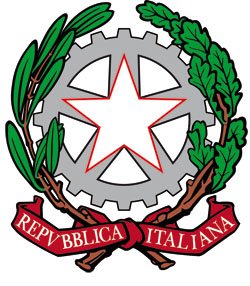 ISTITUTO COMPRENSIVO STATALE SAN ZENONE DEGLI EZZELINIVia A.Canova, 2 ☏ Tel. 0423/567080 - Fax 0423/964574e-mail tvic862003@istruzione.it – TVIC862003@pec.it - sito web www.comprensivosanzenone.edu.it CM.TVIC862003 – CF.92026890266INDIRIZZO MUSICALE nella Sc. Secondaria di I grado di San Zenone e FonteAll.2 - Scuola SECONDARIA)       Autorizzazione all’uscita autonoma da scuola del minore                                         ai sensi dell’art. 19 bis della L. 172 del 04/12/2017Il sottoscritto____________________________________nato a __________________________ il __ /__ /_______Cod.Fisc. _______________________________ e la sottoscritta _________________________________________nata a ________________________________ il ___ /__ /_____, Cod.Fisc. _________________________________genitori (o esercenti la patria potestà genitoriale) dell'alunno/a __________________________________________________________________________nato/a a _________________________________ il ___/___/______ , frequentante la classe _______ sez. ______presso l’I.C. San Zenone degli Ezzelini - plesso di ______________________________________IN CONSIDERAZIONEdell’età del/della proprio/a figlio/a;del suo grado di autonomia;dello specifico contesto del percorso scuola–casa e scuola-autobus;del fatto che il proprio figlio è dotato dell’adeguata maturità psico-fisica per un rientro autonomo a casa da scuola in sicurezza;AUTORIZZANOai sensi dell’art. 19 bis della L. 172 del 04.12.2017, l’Istituto IC di SAN ZENONE degli Ezzelini, nella persona del Dirigente Scolastico pro-tempore, a consentire l’uscita autonoma del suddetto minore dai locali scolastici al termine dell’orario delle lezioni, anche in caso di variazioni di orario (ad es. scioperi, assemblee sindacali ecc.) e di ogni altra attività curricolare o extracurricolare prevista dal PTOF della scuola, così come anche al periodo di svolgimento degli Esami di Stato conclusivi del I° ciclo di istruzione. La presente autorizzazione vale anche ai fini dell’utilizzo in autonomia, da parte del minore all’uscita dalla scuola, del mezzo privato di locomozione ovvero del servizio di trasporto pubblico, come anche del servizio di trasporto scolastico.La presente autorizzazione esonera il personale scolastico da ogni responsabilità connessa all’adempimento dell’obbligo di vigilanza ed ha efficacia per l’anno scolastico in corso.Con la presente i sigg. Genitori, altresì, SI IMPEGNANO:_a controllare i tempi di percorrenza e le abitudini del/la figlio/a per evitare possibili pericoli e affinché, arrivato a casa, trovi la dovuta accoglienza _ a informare tempestivamente la scuola qualora le condizioni di sicurezza dovessero cambiare  _a ritirare personalmente il/la figlio/a su eventuale richiesta della scuola e nel caso insorgano motivi di sicurezza (avverse condizioni meteorologiche, precarie condizioni di salute del/la figlio/a, ecc.)_a ricordare costantemente al/la figlio/a la necessità di un corretto comportamento e il rispetto del codice della stradaIn fede                                                                       		                         Il padre1: ___________________________Luogo _________________ , ___/___/______	                                    La madre2: ____________________________Il sottoscritto, consapevole delle conseguenze amministrative e penali per chi rilascia dichiarazioni non corrispondenti a verità, ai sensi del DPR 445/2000, dichiara di avere effettuato la scelta/richiesta in osservanza delle disposizioni sulla responsabilità genitoriale di cui agli artt. 316, 337 ter e 337 quater c.c., che richiedono il consenso di entrambi i genitori.					                                 Il genitore unico firmatario3: _____________________________Il Dirigente Scolastico PRENDE ATTO della presente autorizzazione.	____________________________                                                                San Zenone degli Ezzelini ___ / ___ / ______1 Allegare copia del documento di riconoscimento del genitore che rende la dichiarazione ai sensi del DPR N.445/20002 Allegare copia del documento di riconoscimento del genitore che rende la dichiarazione ai sensi del DPR N.445/20003 Allegare copia del documento di riconoscimento del genitore che rende la dichiarazione ai sensi del DPR N.445/2000